THANH DO TRADING AND SOLUTION COMPANY LTD.,Tel: 0916 513638; Email:info@thanhdogroups.com; Website: thanhdogroups.comTHANH DO TRADING AND SOLUTION COMPANY LTD.,Tel: 0916 513638; Email:info@thanhdogroups.com; Website: thanhdogroups.comTHANH DO TRADING AND SOLUTION COMPANY LTD.,Tel: 0916 513638; Email:info@thanhdogroups.com; Website: thanhdogroups.comTHANH DO TRADING AND SOLUTION COMPANY LTD.,Tel: 0916 513638; Email:info@thanhdogroups.com; Website: thanhdogroups.comTHANH DO TRADING AND SOLUTION COMPANY LTD.,Tel: 0916 513638; Email:info@thanhdogroups.com; Website: thanhdogroups.comTHANH DO TRADING AND SOLUTION COMPANY LTD.,Tel: 0916 513638; Email:info@thanhdogroups.com; Website: thanhdogroups.comTHANH DO TRADING AND SOLUTION COMPANY LTD.,Tel: 0916 513638; Email:info@thanhdogroups.com; Website: thanhdogroups.comProduct NameImageItem No.Plastic PriceBrass PriceAlloy PriceSUS304 PriceAir vent plug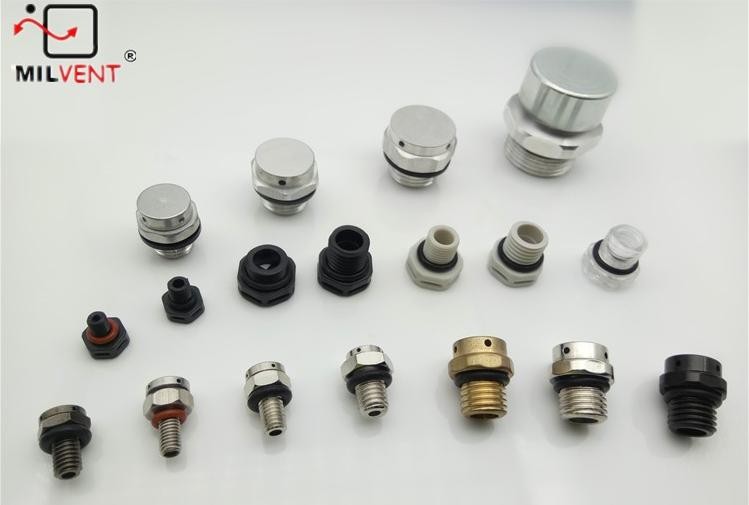 M5x0.8-7$2.85---Air vent plugM6x0.75-7$3.15---Air vent plugM6x1.0-10-$4.35$5.55$7.35Air vent plugM8x1.25-10-$4.50$5.70$7.50Air vent plugM10x1.0-10$3.54$4.65$5.85$7.65Air vent plugM12x1.0-5$3.60$4.80$6.00$7.95Air vent plugM12x1.5-10$3.75$4.95$6.15$8.10Air vent plugM16x1.5-10$4.05$5.10$6.45$8.55Air vent plugM18x1.5-10-$5.25$6.60$8.75Air vent plugM20x1.5-10$4.44$5.40$6.75$8.85Snap-in vent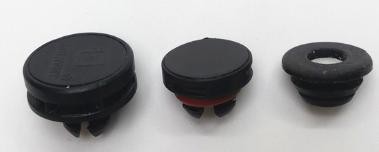 AVS-200$3.75---Snap-in ventMIV-15$4.14---Snap-in ventMIV-006 tiny$3.84(Rubber)---THANH DO TRADING AND SOLUTION COMPANY LTD.,Tel: 0916 513638; Email:info@thanhdogroups.com; Website: thanhdogroups.comTHANH DO TRADING AND SOLUTION COMPANY LTD.,Tel: 0916 513638; Email:info@thanhdogroups.com; Website: thanhdogroups.comTHANH DO TRADING AND SOLUTION COMPANY LTD.,Tel: 0916 513638; Email:info@thanhdogroups.com; Website: thanhdogroups.comTHANH DO TRADING AND SOLUTION COMPANY LTD.,Tel: 0916 513638; Email:info@thanhdogroups.com; Website: thanhdogroups.comTHANH DO TRADING AND SOLUTION COMPANY LTD.,Tel: 0916 513638; Email:info@thanhdogroups.com; Website: thanhdogroups.comTHANH DO TRADING AND SOLUTION COMPANY LTD.,Tel: 0916 513638; Email:info@thanhdogroups.com; Website: thanhdogroups.comTHANH DO TRADING AND SOLUTION COMPANY LTD.,Tel: 0916 513638; Email:info@thanhdogroups.com; Website: thanhdogroups.comProduct NameImageItem No.Plastic PriceBrass PriceAlloy PriceSUS304 PriceSurfboard Vent Plug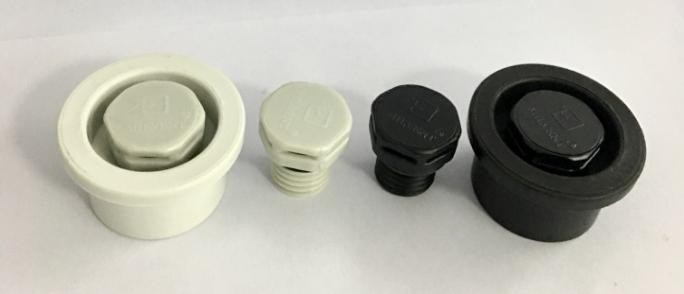 M12x1.5 base$4.95---Venting Cable Gland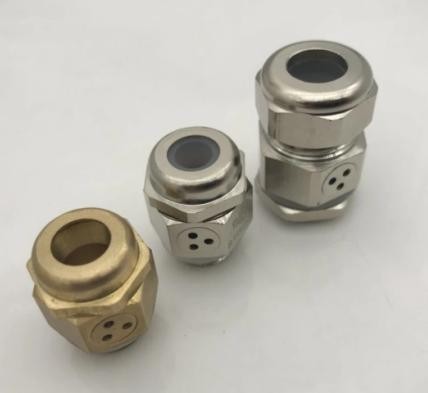 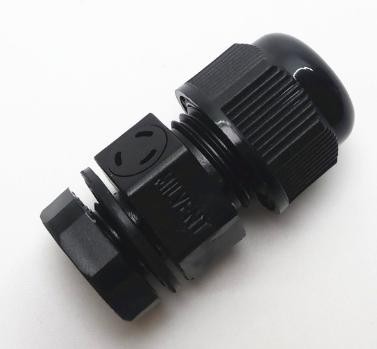 M12x1.5/PG7$4.05$4.95--Venting Cable GlandM16x1.5/PG9$4.35$5.25--Venting Cable GlandM20x1.5/PG13.5$4.65---Venting Cable GlandPG16$4.86---Venting Cable GlandPG21$5.10---